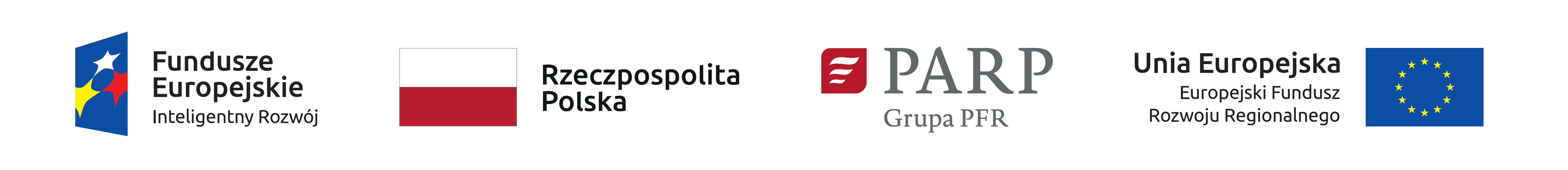 Załącznik nr 4 do Regulaminu…………………………., dnia ……..……………   		  (miejscowość) 	   (data)……………………………………………..(nazwa uczestnika Konkursu)OŚWIADCZENIE O PRZYSŁUGUJĄCYCH PRAWACH DO PRODUKTUW związku z udziałem w Konkursie Polski Produkt Przyszłości realizowanym w ramach Programu Operacyjnego Inteligentny Rozwój 2014-2020, działanie 2.4 Współpraca w ramach krajowego systemu innowacji, Poddziałanie 2.4.1 Centrum analiz i pilotaży nowych instrumentów inno_LAB, oświadczam, że:…….……………………………………………………………………………………………………………………………………….. (pełna nazwa uczestnika Konkursu zgodnie z dokumentem rejestrowym)z siedzibą/miejscem zamieszkania w ……………………………………….……………………….…………..……… o numerze NIP: ……………………………………………………………………………………………….…………………….przysługują (autorskie prawa majątkowe, prawa z patentu lub inne prawa własności intelektualnej): …………………………………………………………………………….……….…………………………….oraz, że uczestnik Konkursu jest uprawniony do udziału w Konkursie Polski Produkt Przyszłości. Zgłoszenie produktu (tytuł): …………………………………………………..………..……………………………………w Konkursie Polski Produkt Przyszłości nie narusza praw osób trzecich.Jestem świadomy odpowiedzialności karnej za złożenie fałszywego oświadczenia............................................................................	(czytelny podpis osoby/osób reprezentujących uczestnika Konkursu,zgodnie z dokumentem rejestrowym lub innym dokumentem poświadczającymumocowanie takiej osoby/osób do reprezentacji uczestnika Konkursu)Załącznik:- dokument poświadczający umocowanie osoby/osób składających podpisy do reprezentacji uczestnika Konkursu 